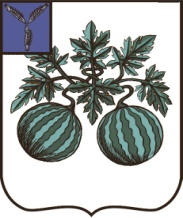 АДМИНИСТРАЦИЯ БАЛАШОВСКОГО МУНИЦИПАЛЬНОГО РАЙОНАСАРАТОВСКОЙ ОБЛАСТИП О С Т А Н О В Л Е Н И Е        30.10.2015  г.                                                                                 №215-пг. Балашов(изм. в редакции постановлений от 06.11.2015 г. №226-п,                                   от 17.01.2017 г. №5-п, от 27.11.2018 г №221-п, от 18.01.2019 г. №6-п )Об утверждении Порядкаформирования, утверждения и веденияплана закупок товаров, работ, услугдля обеспечения муниципальных нужд  Балашовского района Саратовской областиВ соответствии с частью 5 статьи 17 Федерального закона от 05.04.2013 г. №44-ФЗ "О контрактной системе в сфере закупок товаров, работ, услуг для обеспечения государственных и муниципальных нужд", постановлением Правительства Российской Федерации от 21 ноября 2013 г. N 1043 "О требованиях к формированию, утверждению и ведению планов закупок товаров, работ, услуг для обеспечения нужд субъекта Российской Федерации и муниципальных нужд, а также требованиях к форме планов закупок товаров, работ, услуг" администрация Балашовского муниципального района  ПОСТАНОВЛЯЕТ:1. Утвердить Порядок формирования, утверждения и ведения планов закупок товаров, работ, услуг для обеспечения нужд Балашовского муниципального района, согласно приложению к настоящему постановлению.2. Отделу организации закупок администрации Балашовского муниципального района разместить на официальном сайте Российской Федерации в информационно-телекоммуникационной сети Интернет для размещения информации о размещении заказов на поставки товаров, выполнение работ, оказание услуг (www.zakupki.gov.ru) настоящее постановление в течение 3 дней со дня его утверждения.       3. Отделу информации, общественных отношений и работе с молодежью администрации Балашовского муниципального района (Васильева Л.А.) опубликовать настоящее постановление в средствах массовой информации.      4. Настоящее постановление вступает в силу с 1 января 2016 г.     5. Контроль за исполнением настоящего постановления возложить на первого заместителя главы администрации Балашовского муниципального района И.В. Талалайкина.Глава администрации Балашовского муниципального района                                  А.А. Москалев         Приложениек постановлению администрации Балашовского муниципального района Саратовской областиот «30» октября 2015 года №215-пПОРЯДОКФОРМИРОВАНИЯ, УТВЕРЖДЕНИЯ И ВЕДЕНИЯ ПЛАНОВЗАКУПОК ТОВАРОВ, РАБОТ, УСЛУГ ДЛЯ ОБЕСПЕЧЕНИЯ НУЖД БАЛАШОВСКОГО МУНИЦИПАЛЬНОГО РАЙОНА1. Порядок формирования, утверждения и ведения планов закупок товаров, работ, услуг для обеспечения  нужд Балашовского муниципального района (далее - Порядок) устанавливает сроки и последовательность действий муниципальных органов района, муниципальных казенных учреждений, бюджетных учреждений, автономных учреждений, муниципальных унитарных предприятий при формировании, утверждении и ведении планов закупок товаров, работ, услуг для обеспечения нужд Балашовского муниципального района (далее - план закупок) в соответствии с Федеральным законом от 5 апреля 2013 г. N 44-ФЗ "О контрактной системе в сфере закупок товаров, работ, услуг для обеспечения государственных и муниципальных нужд" (далее - Федеральный закон).2. Понятия и термины, используемые в настоящем Порядке, применяются в значениях, определенных федеральным законодательством.3. Планы закупок утверждаются в течение 10 рабочих дней:а) муниципальными заказчиками, действующими от имени Балашовского муниципального района (далее - муниципальные заказчики), - после доведения до соответствующего муниципального заказчика объема прав в денежном выражении на принятие и (или) исполнение обязательств в соответствии с бюджетным законодательством Российской Федерации;б) муниципальными бюджетными учреждениями района, за исключением закупок, осуществляемых в соответствии с частями 2 и 6 статьи 15 Федерального закона, - после утверждения планов финансово-хозяйственной деятельности;в) автономными учреждениями района в случае, предусмотренном частью 4 статьи 15 Федерального закона, - после заключения соглашений о предоставлении субсидий на осуществление капитальных вложений в объекты капитального строительства муниципальной собственности или приобретение объектов недвижимого имущества в муниципальную собственность (далее - субсидии на осуществление капитальных вложений). При этом в план закупок включаются только закупки, которые планируется осуществлять за счет субсидий на осуществление капитальных вложений;г) бюджетными, автономными учреждениями района, муниципальными унитарными предприятиями района, осуществляющими закупки в рамках переданных им муниципальными органами района, полномочий муниципального заказчика по заключению и исполнению от имени Балашовского муниципального района муниципальных контрактов от лица указанных органов, в случаях, предусмотренных частью 6 статьи 15 Федерального закона, - со дня доведения на соответствующий лицевой счет по переданным полномочиям объема прав в денежном выражении на принятие и (или) исполнение обязательств в соответствии с бюджетным законодательством Российской Федерации;д) муниципальными унитарными предприятиями района, за исключением закупок, осуществляемых в соответствии с частями 2.1 и 6 статьи 15 Федерального закона,- после утверждения плана (программы) финансово-хозяйственной деятельности.4. Планы закупок  для обеспечения муниципальных нужд формируются лицами, указанными в пункте 3 настоящего Порядка, на очередной финансовый год и плановый период с учетом следующих положений:а) муниципальные заказчики, являющиеся главными распорядителями средств районного бюджета:до 1 августа текущего года формируют планы закупок исходя из целей осуществления закупок, определенных с учетом положений статьи 13 Федерального закона, для формирования на их основании в соответствии с бюджетным законодательством Российской Федерации обоснований бюджетных ассигнований на осуществление закупок;не позднее 1 октября текущего года корректируют при необходимости планы закупок в процессе составления проекта решения Собрания депутатов Балашовского муниципального района о районном бюджете на очередной финансовый год и на плановый период;не позднее 31 декабря текущего года при необходимости уточняют сформированные планы закупок, после их уточнения и доведения до главного распорядителя средств районного бюджета объема прав в денежном выражении на принятие и (или) исполнение обязательств в соответствии с бюджетным законодательством Российской Федерации утверждают в сроки, установленные пунктом 3 настоящего Порядка, сформированные планы закупок;б) муниципальные заказчики, являющиеся получателями средств районного бюджета в сроки, установленные главными распорядителями средств районного бюджета:не позднее 1 августа текущего года формируют планы закупок исходя из целей осуществления закупок, определенных с учетом положений статьи 13 Федерального закона, и представляют сформированные планы закупок главным распорядителям средств районного бюджета для формирования на их основании в соответствии с бюджетным законодательством Российской Федерации обоснований бюджетных ассигнований на осуществление закупок;не позднее 10 сентября корректируют при необходимости по согласованию с главными распорядителями средств районного бюджета планы закупок в процессе составления проектов бюджетных смет и представления главными распорядителями средств районного бюджета при составлении проекта решения Собрания депутатов Балашовского муниципального района о районном бюджете на очередной финансовый год и на плановый период обоснований бюджетных ассигнований на осуществление закупок в соответствии с бюджетным законодательством Российской Федерации;не позднее 31 декабря текущего года при необходимости уточняют сформированные планы закупок, после их уточнения и доведения до муниципального заказчика объема прав в денежном выражении на принятие и (или) исполнение обязательств в соответствии с бюджетным законодательством Российской Федерации утверждают в сроки, установленные пунктом 3 настоящего Положения, сформированные планы закупок и уведомляют об этом главного распорядителя средств районного бюджета;в) учреждения, указанные в подпункте "б" пункта 3 настоящего Порядка, в сроки, установленные органами, осуществляющими функции и полномочия их учредителя:не позднее 1 августа текущего года формируют планы закупок при планировании в соответствии с законодательством Российской Федерации их финансово-хозяйственной деятельности и представляют их органам, осуществляющим функции и полномочия их учредителя, для учета при формировании обоснований бюджетных ассигнований в соответствии с бюджетным законодательством Российской Федерации;не позднее 10 сентября текущего года корректируют при необходимости по согласованию с органами, осуществляющими функции и полномочия их учредителя, планы закупок в процессе составления проектов планов их финансово-хозяйственной деятельности и представления в соответствии с бюджетным законодательством Российской Федерации обоснований бюджетных ассигнований;не позднее 5 рабочих дней со дня утверждения планов финансово-хозяйственной деятельности при необходимости уточняют планы закупок, после их уточнения и утверждения планов финансово-хозяйственной деятельности утверждают в сроки, установленные пунктом 3 настоящего Порядка, сформированные планы закупок и уведомляют об этом органы, осуществляющие функции и полномочия их учредителя;г) юридические лица, указанные в подпункте "в" пункта 3 настоящего Порядка:формируют планы закупок в сроки, установленные главными распорядителями средств районного бюджета, но не позднее 10 рабочих дней после принятия решений (согласования проектов решений) о предоставлении субсидий на осуществление капитальных вложений;уточняют при необходимости планы закупок, после их уточнения и заключения соглашений о предоставлении субсидий на осуществление капитальных вложений утверждают в сроки, установленные пунктом 3 настоящего Порядка, сформированные планы закупок;д) юридические лица, указанные в подпункте "г" пункта 3 настоящего Порядка:формируют планы закупок в сроки, установленные главными распорядителями средств районного бюджета, но не позднее 10 рабочих дней после принятия решений (согласования проектов решений) о подготовке и реализации бюджетных инвестиций в объекты капитального строительства муниципальной собственности Балашовского района или приобретении объектов недвижимого имущества в муниципальную собственность Балашовского района;уточняют при необходимости планы закупок, после их уточнения и доведения на соответствующий лицевой счет по переданным полномочиям объема прав в денежном выражении на принятие и (или) исполнение обязательств в соответствии с бюджетным законодательством Российской Федерации утверждают в сроки, установленные пунктом 3 настоящего Порядка, сформированные планы закупок.е) муниципальные унитарные предприятия, указанные в подпункте “д” пункта 3 настоящего Порядка:формируют планы закупок при планировании в соответствии с законодательством Российской Федерации их финансово-хозяйственной деятельности и представляют их органам, осуществляющим полномочия собственника имущества в отношении предприятия в установленные ими сроки;уточняют при необходимости планы закупок, после их уточнения и утверждения плана (программы) финансово-хозяйственной деятельности предприятия утверждают в сроки, установленные пунктом 3 настоящего Порядка, планы закупок.5. План закупок на очередной финансовый год и плановый период разрабатывается путем изменения параметров очередного года и первого года планового периода утвержденного плана закупок и добавления  к ним параметров второго года планового периода.  6. Планы закупок формируются на срок, на который принято решение Собрания депутатов Балашовского муниципального района «О районном бюджете на очередной финансовый год и плановый период». 7. В планы закупок муниципальных заказчиков в соответствии с бюджетным законодательством Российской Федерации, а также в планы закупок юридических лиц, указанных в подпунктах  “б” , “в” и “д”  пункта 3 настоящего Порядка, включается информация о закупках, осуществление которых планируется по истечении планового периода. В этом случае информация вносится в планы закупок на весь срок планируемых закупок. 8. Заказчики, указанные в пункте 3 настоящего Порядка, ведут планы закупок в соответствии с положениями законодательства Российской Федерации и иных нормативных правовых актов о контрактной системе в сфере закупок товаров, работ, услуг для обеспечения муниципальных нужд.8.1 Информация о закупке, предусматривающей заключение энергосервисного контракта, включается в план закупок отдельно от закупок товаров, работ, услуг, относящихся к сфере деятельности субъектов естественных монополий, услуг по водоснабжению, водоотведению, теплоснабжению, газоснабжению, по подключению (присоединению) к сетям инженерно-технического обеспечения по регулируемым в соответствии с законодательством Российской Федерации ценам (тарифам), а также от закупок электрической энергии, мазута, угля и закупок топлива, используемого в целях выработки энергии. (п.8.1 вступает в силу с 1 апреля 2019 г )9. План закупок содержит приложения, содержащие обоснования по каждому объекту или объектам закупки, подготовленные в порядке, установленном Правительством Российской в соответствии с ч.7 ст.18 Федерального закона, постановлением Правительства Российской Федерации от 05 июня 2015 г. №555 «Об установлении порядка обоснования закупок товаров, работ, и услуг для обеспечения государственных и муниципальных нужд и форм такого обоснования».10. Формирование, утверждение и ведение планов закупок юридическими лицами, указанными в подпункте "г" пункта 3 настоящего Порядка, осуществляются от лица соответствующих органов местного самоуправления передавших этим лицам полномочия муниципального заказчика.Первый заместитель главыадминистрации Балашовскогомуниципального района                                                                И.В. Талалайкин